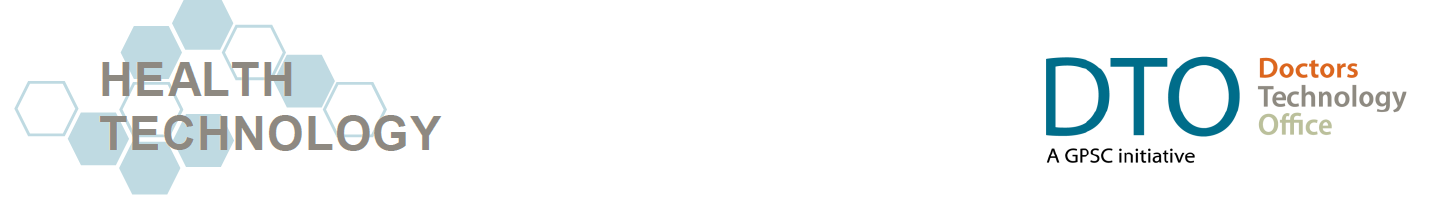 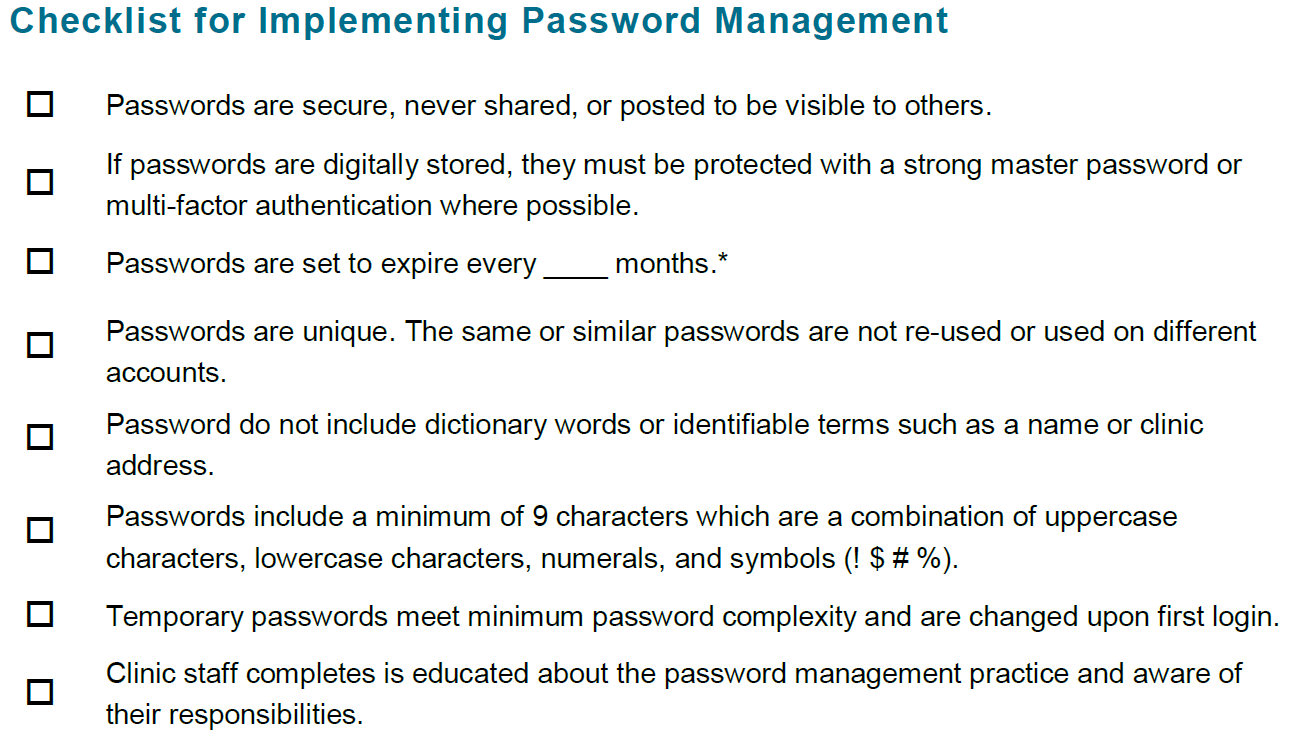 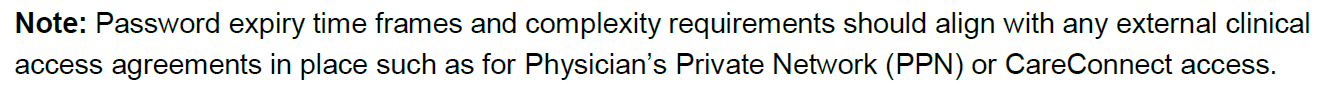 NameDateSignature